Курсовая работа«Овладение эмоционально-оценочной лексикой детьми дошкольного возраста посредством диалогов»СодержаниеВведение……………………………………………………………………..….3Глава 1. Теоретическое исследование проблемы овладения эмоционально-оценочной лексикой детьми дошкольного возраста посредством диалогов…………………………………………………………………………61.1. Понятие  эмоционально-оценочной лексики.…………………………....61.2.Этапы формирования эмоционально-оценочной лексики в онтогенезе……………..………………………………………….….……..…101.3. Роль диалогов в овладении эмоционально-оценочной лексикой дошкольниками……….……………………….……………………….……..13Глава 2. Экспериментальное исследование особенностей овладения старшими дошкольниками эмоционально-оценочной лексикой с помощью диалогов………………………………………………………………………..172.1. Диагностика владения старшими дошкольниками эмоционально-оценочной лексикой…………………………………………………………..172.2. Система работы по обучению дошкольников употреблению эмоционально-оценочной лексики с помощью диалогов……....……….....222.3.  Анализ результатов эффективности обучения дошкольников употреблению эмоционально-оценочной лексики с помощью диалогов....30Заключение………………………………………………………………….....32Список использованной литературы………………………………………...34Приложение…………………………………………………………………...36ВведениеДошкольный возраст является лучшим возрастом для развития эмоциональной сферы. Эмоции и чувства, как и другие психические явления, играют важную роль в развитии ребенка и представляют собой различные формы отражения реального мира. Развитие ребенка теснейшим образом взаимосвязано с особенностями мира его чувств и переживаний. В настоящее время актуальна проблема развития эмоционально-оценочной лексики у детей дошкольного возраста. Внеситуативно-личностный тип общения, складывающийся в старшем дошкольном возрасте, характеризуется особым содержанием, мотивом и задачами, которые могут быть решены различными средствами. Значительное место среди этих средств занимает эмоционально-оценочная лексика, обозначающая эмоции и чувства, внутренние переживания человека, нравственные качества.Формирование эмоционально-оценочной лексики является важным условием эмоционального развития и нравственного воспитания детей. В старшем дошкольном возрасте формируется отношение ребенка к моральным ценностям общества, к окружающим людям. Овладение эмоционально-оценочной лексикой рассматривается как условие формирования социально активной личности старшего дошкольника, используется как средство формирования нравственных качеств личности. Однако практика дошкольного образования выявляет тенденцию всевозрастающей скудности в речи дошкольников слов эмоционально-оценочной лексики. Дети испытывают большую трудность на этапе выражения  эмоций,  объяснения своих эмоциональных состояний Наблюдения за  дошкольниками в игре и повседневной деятельности показывают, что дети часто неадекватно выражают свои эмоции, не умеют правильно оценивать эмоции других детей. Это является существенным недостатком в установлении доброжелательных взаимоотношений и умении конструктивно общаться.Наиболее оптимальным методом овладения эмоционально-оценочной лексикой дошкольниками является диалог. Для маленького ребенка его общение с другими людьми посредством диалога – это не только источник разнообразных переживаний, но и главное условие формирования его личности. Во многих исследованиях таких психологов, как Л. И. Божович, Л. С. Выготский, А. В. Запорожец, А. Н. Леонтьев, Я. З. Неверович и др., отмечено, что именно в дошкольном возрасте ярко развиваются эмоции и чувства. Проблема формирования эмоционально-оценочной лексики у дошкольников  представлена в исследованиях, направленных на обогащение словарного запаса у детей дошкольного возраста (В. В. Гербова, Н. П. Иванова, В. И. Логинова, Л. А. Пеньевская, Е. И. Тихеева, В. И. Яшина).Особенности применения диалогов в овладении эмоционально-оценочной лексикой дошкольниками изучались В.И.  Яшиной, И.Ю. Кондратенко и др. Вместе с тем можно отметить недостаточность исследований, касающихся методики применения диалогов в овладении дошкольниками эмоционально-оценочной лексикой. Недостаточная разработка проблемы и ее несомненная актуальность для теории и практики современного дошкольного образования послужили основанием для выбора темы данного исследования.Объект исследования – эмоционально-оценочная лексика дошкольников.Предмет исследования – процесс овладения эмоционально-оценочной лексикой у дошкольников с помощью диалогов.Цель данного исследования – изучить возможности овладения эмоционально-оценочной лексикой детьми дошкольного возраста посредством диалогов.Для достижения цели были поставлены следующие задачи:1. Рассмотреть понятие эмоционально-оценочной лексики;2. Выявить этапы формирования эмоционально-оценочной лексики в онтогенезе;3. Изучить роль диалогов в овладении эмоционально-оценочной лексикой дошкольниками;4. Провести диагностику владения старшими дошкольниками эмоционально-оценочной лексикой;5. Описать и апробировать систему работы по обучению дошкольников употреблению эмоционально-оценочной лексики с помощью диалогов;6. Дать анализ результатов эффективности работы.Гипотеза исследования: процесс овладения эмоционально-оценочной лексикой детьми дошкольного возраста посредством диалогов будет эффективным, если: - овладение эмоционально-оценочной лексикой осуществляется с учетом развития эмоциональной сферы ребенка;- организация и проведение диалогов осуществляется в игровой форме, с учетом знания интересов ребенка, развития положительных эмоций.Методы исследования: анализ психолого-педагогической литературы, наблюдение, диагностика.База исследования: МБДОУ д.с. №12 «Буратино» г. Нурлат.Структура работы определена логикой исследования и включает введение, основную часть, заключение, список использованной литературы и приложение.Глава 1. Теоретическое исследование проблемы овладения эмоционально-оценочной лексикой детьми дошкольного возраста посредством диалоговПонятие эмоционально-оценочной лексикиПроблема осознания человеком своих собственных эмоциональных переживаний была поставлена и получила определенную теоретическую разработку в трудах психологов Л. С. Выготского, А. Н. Лука, С. Л. Рубинштейна, Я. Рейковского, П. М. Якобсона и др. В частности, они установили, что важным средством такого осознания, формой выражения эмоций является речь, вербальное обозначение эмоций. Слово является одним из важных факторов, вызывающих сильное эмоциональное возбуждение, с помощью него осуществляется дифференциация человеком своих чувств; речь помогает закреплению эмоционального опыта, это один из путей воспитания чувств у детей и подростков. В то же время наблюдается и обратное взаимодействие: эмоциональное состояние оказывает влияние на параметры речевого ответа, на способность человека адекватно и полно воспринимать сообщение [17, с.7].Между эмоциями и словом есть определенная взаимосвязь: слово помогает человеку осознать свои чувства, переживания, а с другой стороны, эмоциональные процессы делают речь осознаваемой и оказывают влияние на ее понимание другим человеком.Фактически эмоции сопровождают любую деятельность (в том числе и речевую). Без опыта эмоциональных переживаний нельзя стать всесторонне развитой личностью. Таким образом, наблюдается определенная взаимосвязь между эмоциями и словом: с одной стороны, именно слово помогает человеку осознать свои эмоции и переживания, с другой, эмоциональные процессы делают речь осознаваемой и оказывают влияние на её понимание другим человеком.В русском языке есть большое количество слов, которые, наряду с их номинативным значением, имеют и элемент экспрессии, чувства. Подобные слова выражают отношение говорящего к называемому предмету, особого рода оценочность. В этих случаях на лексическое (вещественное) значение наслаивается эмоционально-экспрессивная, оценочная окраска. Эмоциональная оценка связана с выражением чувств человека, его волевых побуждений, отношения к действительности. Эта оценка может быть, как положительной, - тогда она передается через положительную эмоцию, а в речи через означающее положительные явления слово, - так и отрицательной, связанной с отрицательными эмоциями и, соответственно, со словами негативной оценки. В составе эмоциональной лексики можно выделить следующие три разновидности:1. Слова с ярким оценочным значением, как правило, однозначные. Заключенная в значении этих слов оценка определенно выражена, что не позволяет употребить слово в других значениях (брюзга, пустомеля), а также слова, содержащие оценку факта, явления, признака, действия (дивный, опорочить).2. Многозначные слова, обычно нейтральные в основном значении, но получающие яркую эмоциональную окраску при метафорическом употреблении. Так, о человеке могут сказать: шляпа, тюфяк, дуб, выражая таким образом отношение к нему.3. Слова с суффиксами субъективной оценки, передающие различные оттенки чувства: заключающие как положительные (сыночек, аккуратненько), так и отрицательные (бородища) эмоции. Оценочные значения в таких случаях обусловлены не номинативными свойствами слова, а словообразованием, поскольку эмоциональную окрашенность здесь создают аффиксы.Лексическая система ребенка с экспрессивно-стилистической точки зрения представлена в виде общеупотребительной (стилистически нейтральной) и эмоционально-экспрессивной лексики.К общеупотребительной лексике относятся разряды слов, служащие названиями основных понятий, предметов, явлений. Эта часть лексики представляет собой обычные названия явлений окружающей нас действительности и является основным в повседневной языковой практике.Эмоционально-экспрессивная лексика является наиболее адекватным средством выражения личного, субъективного отношения ребенка к тому или иному предмету высказывания, к той или иной ситуации, а также является средством выражения его личных чувств, эмоциональных переживаний [17, с.8].Вопросы обогащения эмоционально-оценочной лексики рассматриваются как в психолингвистической, так и в педагогической литературе. Впервые проблема обогащения речи детей дошкольного возраста эмоциональной лексикой была обозначена в начале 80-х годов XX века в работах М.М. Алексеевой и В.И. Яшиной. Они рассматривали овладение эмоциональной лексикой, как условие формирования социально активной личности старшего дошкольника, подчеркивая важность усвоения этой лексики в единстве с нравственным развитием ребенка, совершенствованием его социальных контактов с окружающими. Особое место исследованию эмоционально-оценочной лексики уделяет в своих работах И.Ю. Кондратенко, раскрывая ее, как средство коммуникации между дошкольниками, личностного, субъективного отношения к тому, или иному предмету, к той или иной ситуации, средство выражения личных чувств и эмоциональных переживаний ребенка [7, с.34].Формирование эмоциональной лексики ребенка связано с усвоением им знаний о нормах и правилах морали, так как слово может быть усвоено только тогда, когда у ребенка есть представления об их обозначающих явлениях, когда он понимает связь этих явлений, имеет представление о полезности или опасности их функционирования.Таким образом, адекватное употребление в речи слов с эмоционально-оценочными характеристиками предполагает осознание всего комплекса значений и смыслов многозначных слов, предполагает сформированность навыков словообразования.Эмоционально-оценочная лексика служит средством вербализации эмоций. В языке получают отражение те эмоции, которые чаще всего переживаются людьми, наиболее частые и стойкие чувства, но и они не исчерпывают всей эмоциональной палитры человека [22, с.17]. Эмоциональной насыщенностью речи в значительной мере определяется эффективность взаимодействия людей в процессе общения, характер восприятия человека человеком. Бедность словаря, относящегося к эмоциональной сфере, затрудняет понимание ребенком эмоционального состояния других людей, приводит к нарушению взаимоотношений с окружающими.Итак, можно сделать вывод о том, что эмоционально-оценочная лексика является наиболее адекватным средством выражения личного, субъективного отношения ребенка к тому или иному предмету высказывания, к той или иной ситуации, а также является средством выражения его личных чувств, эмоциональных переживаний.1.2. Этапы формирования эмоционально-оценочной лексики в онтогенезеВ дошкольном возрасте интенсивно развиваются эмоции и чувства (Л. И. Божович, Л. С. Выготский, А. Н. Леонтьев, и др.), происходит развитие представлений ребенка о себе и другом (Т. А. Алексейкова, Е. А. Панько, Е. О. Смирнова и др.). Речь формирует чувства, способствует развитию самосознания ребенка. Вербальные обозначения эмоций необходимы для осознания своих собственных эмоциональных переживаний, управления собственными эмоциями [5, с.27].Исследователи детской речи (А. Н. Гвоздев, В. К. Харченко, М. А. Ященко), психологи (M. И. Лисина и др.) отмечают раннее возникновение слов эмоциональной оценки в речи детей.И. Брезертон указывал, что дети начинают использовать слова, обозначающие эмоции, около 18–20 месяцев, с последующим быстрым ростом их числа в течение 3-го года жизни. Он установил, что слова, используемые детьми в возрасте 28 месяцев для описания эмоций, имеют отношение к счастью (счастливый), развлечению (развлекаться, хорошо проводить время), любви (нравиться, любить), гордости (гордый), удивлению (удивленный), соответствию моральным нормам (быть хорошим, быть плохим), печали (печальный), страху (пугать, испуганный), гневу (злой, сердитый), отвращению (неряшливый), общему позитивному или негативному чувству (мне хорошо, мне плохо, мне лучше, чувствую себя прекрасно) [6, с.27].Психологи считают, что перевод конкретно-чувственного понимания эмоциональных состояний на уровень осмысления возможен лишь при условии точной и полной их вербализации. Для диагностики и коррекции эмоционального развития детей наряду с другими параметрами эмоциональной характеристики важными являются уровень передачи эмоционального состояния (своего и чужого) в речевом плане, терминологическая оснащенность речи.Овладение эмоционально-оценочной лексикой проходит ряд этапов. Е.С. Курзинер в книге «Речевые этапы онтогенеза» пишет о следующих этапах овладения ребенком эмоциональной лексикой:1-й этап, до 1 года. Характеризуется наличием только одного слова в лексиконе ребенка, чаще всего это слово «мама» или любое другое слово, несущее функцию привлечения внимания другого. На данном этапе эмоциональную окрашенность лексике придают интонации, жесты и мимика.2-й этап, от 1 года до 1,5 лет. В активе ребенка есть несколько слов, они служат ему для привлечения к себе внимания, контакта или для удовлетворения своих нужд (это императивная лексика, названия животных, механизмов и звукоподражания). На этом этапе для выражения отношения и чувств ребенок в норме начинает усваивать формирующуюся словообразовательными способами лексику.3-й этап, от 1,5 года до 2-3-х лет – номинативный. В активе ребенка уже много слов, происходит постоянное пополнение словаря, ребенок обращается к внешнему миру, познает мир объектов через мир слов. Появляются первые синонимии.4-й этап, от 2-3-х до 4-5-ти лет, - этап «складывания» слов. В речи появляются предикативы, глаголы, ребенок анализирует объективный мир, пользуется синонимами.  Появляются первые экспрессивно окрашенные слова, оценочная лексика, совершенствуется эмоциональная лексика, формирующаяся словообразовательными способами.5-й этап, от 4-5-ти до 11-12-ти лет, - этап интегрирования слов в грамматически оформленное высказывание. Появляются наречия, вводные слова, модальные глаголы, «оценочные» прилагательные и т.п., само высказывание приобретает метаречевое значение, а эта «модальная» лексика как бы интегрируется в сознание. На данном этапе ребенок овладевает всем богатством эмоциональной лексики русского языка [6, с.45].По мере развития чувств и эмоций увеличивается и соответствующий словарь. Тенденция к его количественному росту наблюдается в течение всего дошкольного возраста.Таким образом, старшие дошкольники понимают и правильно используют в собственной речи эмоционально-оценочную лексику.  По мере развития эмоций ребенка и расширения детских знаний увеличивается и уточняется словарный запас, осваиваются и укрепляются навыки образования эмоционально-оценочных слов.1.3. Роль диалогов в овладении эмоционально-оценочной лексикой дошкольникамиМ.М. Алексеева, В.И. Яшина пишут, что в старшем дошкольном возрасте происходит дальнейшее расширение и углубление круга представлений детей и рост словаря. Дети пяти-семи лет владеют бытовым словарем на уровне разговорного языка взрослых, употребляют слова не только с обобщающим, но и с отвлеченным значением (горе, радость, смелость) [1, с.7]. Главная задача словарной работы в старшем дошкольном возрасте – выработка навыков осознанного и уместного использования слов в соответствии с контекстом высказывания, подбор наиболее точного слова для обозначения предмета и его свойств [16, с.27].  Словарная работа на занятиях должна сочетаться с активизацией слов в разных видах деятельности, в широкой речевой практике. Для развития эмоциональной лексики необходимо создание таких условий, в которых каждый ребенок мог бы проявить свои эмоции, чувства, желания и взгляды, причем не только в обычном разговоре.Как отмечают В. И. Яшина, Е. А. Ставцева, в отечественной психологии в качестве основной детерминанты развития языка эмоций рассматривается деятельность общения, которая протекает в виде диалога.Диалогическая форма речи является первичной, естественной формой языкового общения, она состоит из обмена высказываниями.Основная цель развития диалогической речи у дошкольников - научить их пользоваться диалогом как формой общения. Для этого недопустимо сводить задачи обучения диалогу лишь к освоению вопросно-ответной формы. Дети должны овладеть целым рядом умений, среди которых: - умение активно вступать в контакт с собеседником, быстро реагировать на реплики, пользуясь различными их видами (вопрос, сообщение, дополнение, просьба, предложение и т. д.); - умение беседовать на различные темы, поддерживать разговор на предложенную тему, не отвлекаться от нее, переспрашивать, доказывать свою точку зрения, выражать свое отношение к предмету разговора; - умение говорить спокойно,  с умеренной громкостью,  доброжелательным тоном; владение разнообразными формулами речевого этикета, употребления их без напоминания (во время разговора не опускать голову, смотреть в лицо собеседнику, не говорить с полным ртом; не вмешиваться в разговор взрослых); - умение использовать мимику и жесты; - умение общаться в паре, группе из 3-5 человек, в коллективе.Содержанием диалогов служит жизнь детей в детском саду и дома, их игры и развлечения, уход за животными и растениями, поступки детей, книги и т.д. Диалоги для формирования эмоционально-оценочной лексики проводятся на основе следующих методов и приемов.1) Чтение литературных произведений. Чтение дает детям образцы диалогического взаимодействия. Диалоги с использованием вопросов и ответов позволяют дошкольникам освоить не только форму различных высказываний, но и эмоциональную лексику, посредством постижения чувств и переживаний литературных героев. 2) Словесные поручения. Можно дать ребенку поручение сходить в соседнюю группу за книгой, попросить у воспитателя картину, показать новому ребенку игрушки, передать что-либо родителям и т.д. Воспитатель просит повторить поручение, что необходимо для усвоения информации, и ее лучшего запоминания. После выполнения надо узнать у ребенка, что он чувствовал. Для развития умения слушать чужую речь полезны также игры и поручения. 3. Речевые ситуации, направленные на формирование навыков составления диалогов: на трансформацию содержания беседы в диалог; на составление диалога по речевой ситуации. 4. Разнообразные игры (сюжетно-ролевые, подвижные, дидактические, игры-инсценировки и игры драматизации) [1, с.47]. Сюжетно-ролевые игры способствуют  формированию и закреплению диалогических умений и употреблению эмоционально-оценочной лексики. По мнению Н. Я. Михайленко и Н. А. Коротковой, чем богаче и разнообразнее диалог в игре, тем выше уровень игрового творчества детей. Вместе с тем развитие у детей умений пользоваться разными видами диалогических реплик, соблюдать правила поведения в диалоге содействует развитию эмоционального словаря. Для активизации детских диалогов в игре необходима соответствующая атрибутика: игрушечные телефоны, радио, телевизор, касса [12, с.47]. Словесные дидактические игры закрепляют услышанное.  В методике развития речи (А. К. Бондаренко, О. С.Ушакова) разработано много дидактических игр «Факты», «Согласен - не согласен», «На ком прекратится беседа» и др. Подвижные игры, содержащие диалоги («Коршун», «Краски» и др.), способствуют приучению детей к очередности реплик, к внимательному выслушиванию реплик своих партнеров. Это необходимо, чтобы вовремя вступить в игру и вовремя убежать. Театрализованные игры объединяют детей, хорошо знакомых с текстом и представляющих себе сюжет, последовательность игровых действий. В этих играх ребенок играет роль сказочного (литературного) персонажа, принимает его позицию, и тем самым постигает мир эмоций. Один и тот же текст может быть инсценирован разными способами: при помощи игрушек, кукол, картинок, через выразительные движения и речь. В этих играх дети выражают свои эмоции вербально и посредством диалогов, заимствованных из литературных произведений [20, с.30].Система работы над новым эмоционально-оценочным словом включает три этапа:1 этап. Представление и первичная реализация лексических единиц (в основном, на занятиях). На данном этапе происходит знакомство с новым словом, привлечение внимания детей к нему, уточнение произношения слова.2 этап. Уточнение и расширение лексического значения слова. Здесь используются речевые упражнения, игры, загадки, рассматривание незнакомых (малознакомых) картин, предметов, чтение художественных произведений.3 этап. Активизация слова в связной речи, самостоятельное его использование. Этот этап предполагает: обучение детей диалогам, подготовка к связным высказываниям, рассказывание, пересказ, драматизации, инсценировки [7, с.34].Формирование эмоционально-оценочной лексики у детей старшего дошкольного возраста посредством диалогов может проходить с наибольшей эффективностью при соблюдении ряда условий:Проведение диалогов должно происходить во взаимосвязи с задачами эмоционального и речевого развития.Необходимо активизировать эмоционально-оценочный словарь детей с помощью игр, упражнений, инсценировок, коммуникативных ситуаций.Стимулировать употребление эмоционально-оценочной лексики в повседневном общении.Формирование эмоционально-оценочной лексики проходит в специально организованной речевой среде.Глава 2. Экспериментальное исследование особенностей овладения старшими дошкольниками эмоционально-оценочной лексикой с помощью диалогов2.1. Диагностика владения старшими дошкольниками эмоционально-оценочной лексикойЭкспериментальное исследование особенностей владения старшими дошкольниками эмоционально-оценочной лексикой проводилось в старшей группе МБДОУ д.с. №12 «Буратино» г. Нурлат.В рамках проведения исследования было проведено обследование детей старшего дошкольного возраста с целью выявления понимания детей старшего дошкольного возраста эмоционально-оценочной лексики.Было обследовано 10 детей.  Методы исследования:Методика 1. Изучение понимания эмоциональных состояний, употребление слов, выражающих эмоциональное состояние людей.Детям демонстрировались картинки, на которых  были изображены дети и в различных эмоциональных состояниях (Приложение 1).Мы показывали последовательно картинки и задавали следующие вопросы: «Что изображено? Что чувствует мальчик (девочка)? Как ты догадался?».Обработка данных заключалась в подсчете правильно определенных эмоциональных состояниях (до 12 баллов).Анализ результатов исследования: - 8-12 баллов – высокий уровень развития понимания эмоциональных состояний людей и употребление 8-12 слов эмоционально-оценочной лексики;- 4-7 балла – средний уровень развития понимания эмоциональных состояний людей и употребление 4-7 слов эмоционально-оценочной лексики;- 0-3 балла – низкий уровень  развития понимания эмоциональных состояний людей, дошкольник называет 2-3 слова эмоционально-оценочной лексики.Методика 2. Изучения усвоения детьми слов эмоционально-оценочной лексики (авт. А.М.Богуш). Для оценивания усвоения эмоционально-оценочной лексики детям были предложены вопросы и задания. Способность объяснить знакомые слова.- Кого можно назвать смелым?- Кого можно назвать трусливым?- Кто из животных трусишка. Почему?- Кто такой хвастун?- Кого можно назвать скромным?- Кого можно назвать капризным?- Кого можно назвать трудолюбивым?Максимальное кол-во баллов 3.3 балла: широкое употребление слов эмоционально-оценочной лексики. 2 балла: употребление слов эмоционально-оценочной лексики в ограниченном количестве.1 балл:  узкие знания слов эмоционально-оценочной лексики, частые заблуждения.2. Подбор синонимов к словам оценочного характера.- Какое у тебя настроение, когда ты болеешь?- Какой (- ая) ты, когда у тебя всё хорошо?- Зайчик грустный, а как можно сказать по-другому?- Как называют человека, который много знает? Он какой?- Если человек не хочет помогать, работать, как называют такого человека?Максимальное кол-во баллов 3.3 балла: широкое употребление слов эмоционально-оценочной лексики. 2 балла: употребление слов эмоционально-оценочной лексики в ограниченном количестве.1 балл:  узкие знания слов эмоционально-оценочной лексики, частые заблуждения.На основе проведённого обследования были выделены уровни усвоения детьми оценочной лексики:Высокий уровень (13-18 баллов). Ребёнок свободно использует слова оценочной лексики в своём словаре. Даёт правильные ответы без подсказки взрослого. Адекватно понимает слова, правильно объясняет их значение, мотивирует свой выбор. Имеет системные знания, может сформулировать выводы. Средний уровень (12-7 баллов). Не имеет полных знаний. Многие слова понимает не правильно или частично правильно, допускает неточности. Воспитатель использует наводящие вопросы, для помощи ребёнку.Низкий уровень (0-6 балла). На многие вопросы ребёнок не знает ответа, затрудняется объяснить значение слов, частые заблуждения. Использует помощь воспитателя при ответе на вопрос. Знания узкие, не системные. Анализ результатов диагностики владения старшими дошкольниками эмоционально-оценочной лексикой представим в виде таблицы 1.Таблица 1. Диагностика владения старшими дошкольниками эмоционально-оценочной лексикойИтак, в ходе диагностики были выделены следующие группы детей:- дети с высоким уровнем развития эмоциональной сферы (2 человека). Эти дети смогли определить эмоциональное состояние, правильно употребляли слова эмоционально-оценочной лексики. - дети со средним уровнем развития эмоциональной сферы (5 человек). Эти дети определяли лишь основные эмоции (грусть, радость), употребляли ограниченное количество слов эмоционально-оценочной лексики.- дети с низким уровнем развития эмоциональной сферы (3 человек). Эти дети эмоции в большинстве случаев не определяли, на многие вопросы ребёнок не знали ответа, затруднялись объяснить значение слов.Таким образом, в результате выполнения задания были выявлены следующие уровни понимания детьми дошкольного возраста эмоционально-оценочной лексики. Детей с высоким уровнем знаний 2 ребёнка (20%), 5 ребёнка средний уровень (50%), 2 детей низкий уровень (20%).Результаты показывают, что у большинства детей было нарушено восприятие эмоционального лица. Большее число детей смогли узнавать лишь такие яркие эмоции как радость, удивление и страх, но не смогли выделить такие близкие по выражению эмоции как отвращение, печаль, гнев. Многие дошкольники понимает значения слов оценочной лексики, при их толковании опирается, прежде всего, на описание конкретных жизненных ситуаций, свидетелями или участниками которых были сами. Дети пользуются в своей речи словами оценочного характера, но не всегда правильно могут объяснить значение того или иного слова.Подбор синонимов к словам оценочного характера находится на среднем уровне. Сложным для понимания оказался вопрос: «Как называют человека, который много знает?». 5 детей затруднились ответить на вопрос.Наибольшее затруднение вызвало у детей задание объяснить знакомые слова, такие как «скромность», «хвастун», «капризный». Чаще всего дети не могли дать ответ на вопрос и отказывались от ответа.Таким образом, в результате диагностики владения старшими дошкольниками эмоционально-оценочной лексикой было выявлено, что количество детей с высоким уровнем составило 2 ребёнка (20%), со средним уровнем - 5 детей (50%), с низким уровнем  - 2 человека (20%). Полученные данные свидетельствуют о необходимости проведения работы по овладению дошкольниками  эмоционально-оценочной лексикой.2.2. Система работы по обучению дошкольников употреблению эмоционально-оценочной лексики с помощью диалоговНа втором этапе эксперимента была проведена работа по обучению дошкольников употреблению эмоционально-оценочной лексики с помощью диалогов.Были поставлены следующие задачи:1. Познакомить детей с основными видами эмоций и словами, применяемыми для выражения эмоциональных состояний. 2. Учить видеть собственный эмоциональный образ и распознавать эмоциональные проявления других людей, используя слова эмоциональной лексики.  3. Обогащать и активизировать словарь детей за счет слов, обозначающих различные эмоции, чувства, настроение, их оттенки.4. Развитие выразительных связных высказываний и речевой коммуникации посредством диалога.Для подготовки детей к правильному и точному восприятию эмоциональных состояний для последующей интеграции этих знаний при формировании лексических навыков в области эмоциональной лексики были использованы игры, которые проводились в форме диалога.Игра «Как настроение?».Цель: развитие навыков вступать в диалог, определять свое эмоциональное состояние.Звучит спокойная музыка. Дети распределены по парам, стоят друг напротив друга, знакомятся: смотрят сверстнику в глаза, подают руку или прикасаются друг к другу и называют своё имя: «Я — Дима, а ты?». «Как твое настроение?» «Мне весело», «Давай потанцуем?». После этого дети берутся за руки и кружатся под музыку.Анализ игры показал, что при первоначальном проведении игры дети с трудом вступали в диалог, смотрели на воспитателя, ждали подсказок. По мере освоения игры, дети более раскрепощенно вступали в контакт, учились общаться  друг с другом по поводу чувств, эмоций. Эти навыки диалога дети переносили в повседневное общение. Так, в конце дня почти все дети спросили у своих родителей, как их настроение.Освоить эмоциональную лексику детям помогла игра «Азбука настроений». Ведущий выбирает из набора карточек всех грустных и веселых персонажей и предлагает детям по очереди выбрать сначала грустных, а затем веселых персонажей.Ведущий работает в режиме диалога:- А у вас бывает радостное настроение? Когда?- А когда бывает грустно?- Что делают медвежата, когда им радостно?Ведущий помогает детям с ответами в случае их затруднения: прыгают, поют веселые песенки, дарят подарки, говорят ласковые слова и т.п.Анализ игры показал, что дети легко описывают ситуации, связанные с положительными и отрицательными эмоциями. Однако, набор слов, обозначающих  эмоциональное состояние не велик: «грустно», «весело». Мы расширяли лексический состав дошкольников, вводили новые слова: «радостный», «смешной», «печальный», «огорченный». Работая в режиме диалога с дошкольниками, мы наблюдали, что многие дети стали чаще употреблять слова эмоциональной лексики в диалоге.Игра «Письмо». Цель: овладение навыком распознавания эмоций по графическому изображению. Ведущий - почтальон раздает детям конверты с пиктограммами животных, отражающими различные эмоции. Дети достают пиктограммы и называют настроение своего персонажа. Затем ведущий просит детей показать такое же настроение.Анализ игры показал, что дети легко угадывали графическое изображение таких эмоциональных состояний, как «радость» и «грусть». Сложнее им давалось определение таких эмоций, как «страх», «удивление», «смущение». Однако по мере освоение игры дети, стали чаще угадывать эмоциональные состояния.Помогала распознаванию эмоций и игра «Матрешка».  Ведущий делит группу пополам. Одной подгруппе раздаются веселые и грустные матрешки, которые они прячут за спиной, изображая настроение своей матрешки. Другие дети встают напротив и пытаются угадать это настроение. Затем подгруппы меняются.Анализ игры показал, что дети легко угадывали эмоциональное состояние по выражению лица. Некоторым дошкольникам особенно понравилась эта игра, они комично изображали своих персонажей, их мимика была особенно выразительна. Таким образом, дошкольники учились управлять своими мимическими реакиями.В режиме диалога проводилась игра «Почта».Цель: Учить детей задавать вопросы и отвечать на них в ходе диалога, употреблять слова эмоциональной лексики.Ход игры. Выбирают   (назначают по жребию) ведущего игрока. Между ними, остальными участниками игры, завязывается диалог:- Динь-динь-динь.- Кто там?- Почта.- Откуда?- Из Рязани. (Называется любой город.)- И что там делают? (Смеются, хохочут, радуются, плачут, грустят, веселятся и т.д.)Все играющие должны изобразить названные действия. Кто не успел или неправильно изобразил действие, платит фант. В конце игры фанты разыгрываются.Анализ игры показал, что дети легко вступают в ролевой диалог, у них закрепляется навык употребления слов эмоциональной лексики.Особенно понравилась дошкольникам игра «Я рада». Цель. Учить детей корректно реагировать на различные сообщения, употребляя слова эмоциональной лексики.Ход игры. Педагог говорит детям о том, что людям очень часто хочется рассказать о своих радостях или неприятностях. Вежливые, воспитанные люди на радостное сообщение отвечают: «Я рад (а) за тебя (вас)», «Очень приятно», «Я горжусь вами (тобой)». На невеселое сообщение следует сказать: «Я сочувствую тебе (вам)» или «Мне очень жаль». Но чтобы правильно среагировать на сообщение, нужно быть внимательным. Мы сейчас поиграем и поучимся быть внимательными. Я буду сообщать о чем-нибудь хорошем или неприятном для меня. Тот, кому я брошу мяч, должен быстро ответить на мое сообщение так, чтобы поддержать мою радость или посочувствовать мне.- Я еду в гости.- Я победила в конкурсе воспитателей.- У меня сегодня очень сильно болит голова.- Я купила себе красивое платье.- Я потеряла свой любимый шарфик и т.д.Тот, кто замешкается, выбывает из игры. А самый внимательный игрок становится ведущим.Анализ игры показал, что детям игра была необходима, потому что многие не знали, как отреагировать на печальное или радостное событие. А в ходе этой игры дошкольники научились употреблять такие слова, как «я рад (рада) за тебя» или «я сочувствую тебе».Помогла детям овладеть эмоционально-оценочной лексикой игра  «Разговор по телефону», проводимая в форме диалога.Цель: развитие умения вести диалог по телефону на соответствующую тему (тему задаёт педагог — поздравить с днём рождения, пригласить в гости, договориться о выходе на улицу и т. д.). Участники игры держат телефонную трубку, набирают номер телефона и ведут диалог.Анализ игры показал, что не все дошкольники еще могут вести ролевой диалог по телефону. Но по мере освоения игры, дети все чаще употребляли слова эмоционально-оценочной лексики.Игра «Кто - кто в теремочке живет?». Цель: Образование слов с уменьшительно-ласкательным значениемДети встают вокруг обруча. Ведущий предлагает назваться им каким-нибудь животным. Ведущий обращается к каждому ребенку: «Кто- кто в теремочке живет?» Ребенок называет животного, а дети хором называют его ласково. Ребенок входит в обруч.Примеры: котенок – котеночек, цыпленок – цыпленочек и т.д.Анализ игры показал, что детям было необходимо освоить образование уменьшительно-ласкательных слов. Так дети стали вежливее и добрее к друг другу. После окончания игры многие дошкольники продолжали обращаться к друг другу ласково: «Ирочка», «Ванечка», «Олечка» и т.д.Употреблению слов с оценочным значением способствовала игра  «Ласковые дети».Цель: Образование слов с уменьшительно-ласкательным значениемМатериал: мяч.Описание: Дети стоят в кругу, педагог в центре.Мяч лови, мяч бросайИ словечко приласкай.Педагог называет слова: рука, нога, голова, трава, лиса, хлеб, камень, дорога, мама, бабушка, дедушка, зима…Анализ игры показал, что после многократного ее проведения, дети стали чаще употреблять слова с оценочной лексикой в общении друг с другом.Игра «Наоборот».Цель: Образование слов с противоположным значением.Материал: мяч.Описание: Дети стоят в кругу, педагог в центре. Педагог кидает мяч и говорит:- Я грустная, а Павлик веселый.Павлик ловит мяч и кидает следующему игроку:- Я смелый, а Ира робкая.В ходе этой игры дети учились образовывать слова с противоположным смыслом. Это не так легко давалось всем дошкольникам, некоторые затруднялись с подборов антонимов к словам: смелый, умный, жадный и др. Игра «Скажи по-другому»Цель: Образование слов - синонимов оценочной лексики.Материал: мяч.Описание: Дети стоят в кругу, педагог в центре. Педагог кидает мяч и говорит: «Заяц трусливый» и передает мяч следующему игроку, который должен подобрать похожее слово: «Заяц боязливый», «Заяц робкий». Анализ игры показал, что образование слов синонимов оценочной лексики также дается детям с трудом. Многие затруднялись с подбором слов к таким определениям, как храбрый (смелый, отважный), сердитый (злой, гневный) и др.Игра «Добрый-предобрый»Цель: Образование слов - прилагательных путем частого или префиксального повтора (добрый – добрый, добрый – предобрый)Материал: мяч.Описание: Дети стоят в кругу, педагог в центре. Педагог кидает мяч и говорит: «Игорь добрый». Игорь ловит мяч и отвечает: «Спасибо, я предобрый».Анализ игры показал, что дети легко освоили способ образования новых слов оценочной лексики.Игра «Подарок». Цель: развитие навыков диалога, составление предложений с союзом «потому что», употребление эмоционально-оценочной лексики.Дети сидят на стульчиках и передают друг другу воображаемый подарок. При этом проходит следующий диалог:- Игорь!- Да?- Я дарю тебе розового коня, потому что ты веселый.- Спасибо.Далее Игорь обращается к следующему игроки и диалог продолжается.Анализ игры показал, что все дети активно включились в подобную игру. Они уже употребляли слова эмоционально-оценочной лексики, т.е. их активный эмоциональный словарь наполнился новыми словами.В целом, эти игры, проводимые в форме диалога, способствовали тому, что многие дошкольники узнали новые слова эмоционально-оценочной лексики и употребляли их в ролевых диалогах.Посредством диалогов на морально-этические темы мы знакомили детей со словами оценочной лексики. Мы спрашивали детей: «Кого можно назвать капризным? Кто такой весельчак?». Так дети познакомились с такими словами, как «капризный», «шутливый», «весельчак», «задира», «забияка». Пример беседы со старшими дошкольниками «Наши эмоции» представлен в Приложении 2.Обучение дошкольников употреблению эмоционально-оценочной лексики осуществлялось в ходе повседневной деятельности дошкольников. В детском саду часто случались ситуации, которые приводили к тем или иным эмоциональным реакция. С помощью диалогов мы проводили беседу с дошкольником о его чувствах, стались употреблять эмоционально-оценочную лексику.Например, Игорь был очень расстроен, что ему не удалось сложить пазл, он разбросал картинки и игрушки. Мы предложили Игорю поговорить об этом. Ребенок  услышал примерно следующее: «Я понимаю, ты огорчен, что тебе не удалось сложить этот пазл. Что тебя особенно расстроило?». То есть мальчик услышал слова, которые определяют его эмоциональное состояние. Далее ребенок пытался объяснить: «Я расстроился, потому что не получилось». То есть дошкольник уже употребил слово «расстроился» в речи, попытался объяснить почему. Педагог мог продолжить диалог следующим образом: «Я вижу, ты был очень сильно расстроен, даже я бы сказала, очень зол, как тигр. Потому что только тигр мог так разбросать игрушки». Здесь педагог употребил сравнение «зол, как тигр». Возможно, это вызовет у ребенка улыбку, и негативные эмоции будут погашены. И вероятнее всего, дошкольник запомнит удачное сравнение и будет правильно объяснять свои эмоциональные состояния в дальнейшем. Когда в следующий раз у ребенка случится приступ гнева, педагог может напомнить ему: «Ты тигр?». Таким образом, ребенок не только вспомнит эмоциональное слово, но и научится сдерживать негативные проявления эмоций.Таким образом, в ходе диалогов дети развивали навыки эмоционального общения посредством употребления эмоционально-оценочной лексики.2.3.  Анализ результатов эффективности обучения дошкольников употреблению эмоционально-оценочной лексики с помощью диалоговНа контрольном этапе эксперимента осуществлялась оценка результатов эффективности обучения дошкольников употреблению эмоционально-оценочной лексики с помощью диалогов. Были использованы те же задания.Анализ результатов контрольной диагностики овладения старшими дошкольниками эмоционально-оценочной лексикой представлен в виде таблицы 2.Таблица 2. Контрольная диагностика овладения старшими дошкольниками эмоционально-оценочной лексикойИтак, в ходе диагностики были выделены следующие группы детей:- дети с высоким уровнем развития эмоциональной сферы (4 человека – 40%). Эти дети смогли определить эмоциональное состояние, правильно употребляли слова эмоционально-оценочной лексики. - дети со средним уровнем развития эмоциональной сферы (6 человек). Эти дети определяли лишь основные эмоции (грусть, радость), употребляли ограниченное количество слов эмоционально-оценочной лексики.- дети с низким уровнем развития эмоциональной сферы  не выявлены.Таким образом, в результате контрольной диагностики были выявлены следующие уровни понимания детьми дошкольного возраста эмоционально-оценочной лексики: с высоким уровнем - 4 ребёнка (20%), со  средним уровнем 6 детей (60%), низкий уровень не выявлен.Мы заметили, что дошкольники стали чаще употреблять в речи эмоционально-оценочные слова. Дети научились посредством речи выражать и объяснять свое эмоциональное состояние. Знание слов, которые характеризуют ту или иную эмоцию, позволило детям замечать чувства других, адекватно реагировать. Таким образом происходило развитие и обогащение эмоциональной сферы дошкольников.  Итак, результаты контрольной диагностики свидетельствуют об эффективности проведенной работы по обучению дошкольников употреблению эмоционально-оценочной лексики с помощью диалогов.ЗаключениеДанное исследование было предпринято с целью изучения особенностей овладения эмоционально-оценочной лексикой детьми дошкольного возраста посредством диалогов.Теоретическое исследование проблемы выявило, что эмоционально-оценочная лексика является наиболее адекватным средством выражения личного, субъективного отношения ребенка к тому или иному предмету высказывания, к той или иной ситуации, а также является средством выражения его личных чувств, эмоциональных переживаний.Эффективность взаимодействия людей в процессе общения зависит от знания и понимания своих и чужих эмоциональных состояний. Именно поэтому овладение эмоционально-оценочной лексикой в дошкольном возрасте является особенно важным. Богатство словаря, относящегося к эмоциональной сфере, облегчит понимание ребенком эмоционального состояния других людей, приведет к установлению доброжелательных взаимоотношений с окружающими.Экспериментальное исследование позволило выявить особенности овладения детьми старшего дошкольного возраста эмоционально-оценочной лексики посредством диалога. В результате диагностики владения старшими дошкольниками эмоционально-оценочной лексикой было выявлено, что количество детей с высоким уровнем составило 2 ребёнка (20%), со средним уровнем - 5 детей (50%), с низким уровнем  - 2 человека (20%). Таким образом, была выявлена необходимость проведения работы по овладению дошкольниками  эмоционально-оценочной лексикой.На втором этапе эксперимента была проведена работа по обучению дошкольников употреблению эмоционально-оценочной лексики с помощью диалогов.Для подготовки детей к правильному и точному восприятию эмоциональных состояний для последующей интеграции этих знаний при формировании лексических навыков в области эмоциональной лексики были использованы игры, которые проводились в форме диалога.В результате контрольной диагностики были выявлены следующие уровни понимания детьми дошкольного возраста эмоционально-оценочной лексики: с высоким уровнем - 4 ребёнка (20%), со  средним уровнем 6 детей (60%), низкий уровень не выявлен. Полученные данные свидетельствуют об эффективности проведенной работы по обучению дошкольников употреблению эмоционально-оценочной лексики с помощью диалогов.В ходе исследования нашла подтверждение гипотеза о том, что процесс овладения эмоционально-оценочной лексикой детьми дошкольного возраста посредством диалогов будет эффективным, если: - овладение эмоционально-оценочной лексикой осуществляется с учетом развития эмоциональной сферы ребенка;- организация и проведение диалогов осуществляется в игровой форме, с учетом знания интересов ребенка, развития положительных эмоций.Практическая значимость результатов исследования состоит в возможности их применения в практике работы дошкольных учреждений. Предложенные игры и диалоги могут использоваться в старшей группе Дальнейшие перспективы исследования данной проблемы видятся в изучении особенностей овладения эмоционально-оценочной лексикой в младшем дошкольном возрасте; в разработке методических рекомендаций для воспитателей по формированию эмоционально-оценочной лексикой детьми дошкольного возраста посредством диалогов.Список использованной литературыАлексеева М.М. Методика развития речи и обучения родному языку дошкольников. – М.: Издательский центр «Академия», 2008. – 400 с.Божович Л.И. Личность и её формирование в детском возрасте: учебное пособие. - М.: Сфера, 2008. -254 с.Вартанян Г.А., Петров, Е.С. Эмоции и поведение. – СПб.: Питер, 2008. -234 с.Головей Л.А., Рыбалко Е.Ф. Практикум по возрастной психологии. - СПб.: Речь, 2012. - 694 с.Изотова Е.И., Никифорова Е.В. Эмоциональная сфера ребенка: теория и практика: учебное пособие. - М.: Сфера, 2011. - 288 с.Кондратенко И. Ю. Формирование эмоциональной лексики у дошкольников с общим недоразвитием речи. - М.: Каро, 2006. – 289 с.Кошелева А. Д. Эмоциональное развитие дошкольников. – М.: Сфера, 2006. -148 с.Крюкова С.В., Слободяник Н.П. Удивляюсь, злюсь, боюсь, хвастаюсь и радуюсь. Программы эмоционального развития детей дошкольного и младшего школьного возраста: практическое пособие.- М.: Генезис. 2009. - 208 с.Курзинер Е.С. Речевые этапы онтогенеза.- М.: Академия, 2005. – 196 с.Лалаева Р.И., Серебрякова Н.В. Формирование правильной разговорной речи у дошкольников. Ростов н/Д: Феникс, 2004. - 258 с.Развитие социальных эмоций у детей дошкольного возраста/ Под. ред. В. А. Запорожца, Я. З. Неверович. - М.: Наука, 2006. -243 с.Развитие речи детей 5–6 лет: Программа, метод. рек., конспекты занятий, игры и упр-ния / Авт.-сост.: О.С. Ушакова, Е.М. Струнина. – М.: Вентана-Граф, 2010. – 272 с.Рубинштейн С.Л. Основы общей психологии. - М.:Юнити-Дана, 2006.Семенака С.И. Учимся сочувствовать, переживать. Коррекционно-развивающие занятия для детей 5-8 лет.– М.: Просвещение. – 2009. -139 с.Урунтаева Г.А. Дошкольная психология: учебник для вузов. - М.: Академия, 2007. - 332 с.Ушакова О.С. Программа развития речи дошкольников. – М.: ТЦ Сфера, 2009. – 56 с.Яшина В. И., Ставцева Е. А. Овладение эмоционально-оценочной лексикой старшими дошкольниками.- М.: Прометей, 2016. – 156 с.Авдулова Т.П. О том, что мы называем симпатией // Дошкольное воспитание.- 2009.- №12.- С. 39-47.Ашикова С. «Прикоснись ко мне добротой...»// Дошкольное воспитание.-2007.-№2 - С.22-26.Балакирева Т. Эмоции и дети: комплексные занятия педагога-психолога // Дошкольное воспитание.-2005.-№ 1 - С. 65-70.Минаева В. Знакомим детей с эмоциональным миром человека // Дошкольное воспитание.-2013.-№ 2 - С.13-20. Кондратенко И.Ю. Особенности овладения эмоциональной лексикой детьми старшего дошкольного возраста с ОНР // Дефектология. – 2002. – №6. – с. 51–59. Приложение 1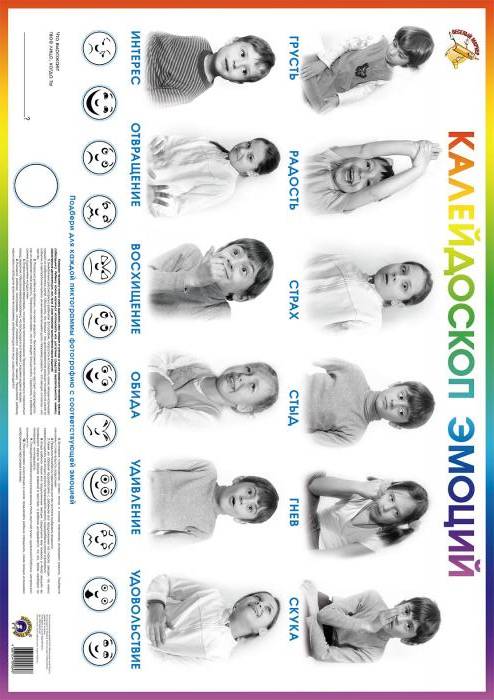 Приложение 2Беседа со старшими дошкольниками «Наши эмоции»Задачи:
1. Систематизировать представления детей о настроении человека
2. Формировать употребление слов эмоционально-оценочной лексики.
3. Воспитывать желание дарить другим положительные эмоции.
Материалы:
- фотографии эмоций и настроения
- смайлики с хорошим и плохим настроением на каждого ребенкаХод беседы:- Ребята, у меня сегодня очень хорошее настроение. А у вас? (Ответы). - А бывает ли настроением плохим? (Ответы)- Посмотрите на эти картинки (воспитатель показывает фотографии веселого и грустного человека).- Чем отличаются люди на этих фотографиях? (Настроением). - Правильно. А как вы узнали? (у веселого человека на лице улыбка, а у грустного улыбки нет).- Да, ребята, улыбка выражает радость. А как можно увидеть грусть? (нет улыбки, слезы, по взгляду)- А что у человека может вызвать радость, хорошее настроение? (подарки, приятные слова и т.д.)- Из-за чего настроение может испортиться? (если кто-то обидел и т.д.)- Вы правы. Предлагаю вам послушать одну историю.В гости к белочке пришел ежик. Она была очень рада гостю. И предложила поиграть своими игрушками, ведь белочка не была жадной. Ежик взял любимую игрушку хозяйки, это была яркая, разноцветная юла, и, разыгрался так, что нечаянно ее сломал. Белочка очень расстроилась и заплакала. Настроение было испорчено, ведь это была ее самая любимая игрушка. Ежику стало стыдно, он пожалел белочку и попросил у нее прощения. Он взял сломанную юлу домой, отремонтировал ее и вернул белочке. Радости белочки не было предела, когда она увидела свою игрушку целую, как новенькую. Рад был и ежик.Вопросы для диалога:- Какой была белочка? (доброй, щедрой, веселой)- Почему она заплакала? - Каким стало ее настроение?- Как менялось настроение ежика?- Как ежик поднял белочке настроение?Ребята, вы молодцы! Теперь вы знаете, что такое эмоции и как меняется настроение. Предлагаю вам показать смайлик с тем настроением, какое у вас оно сейчас. (Дети показывают свои смайлики)Спасибо, ребята. Я желаю, чтобы у вас всегда было хорошее настроение!Имя ребенкаМетодика 1Методика 2Методика 2Общий баллВыводИмя ребенкаМетодика 112Общий баллВыводИра К.4116Низкий уровеньВаня Ж. 62210Средний уровеньПетя М.72211Средний уровеньСаша Г. 4116Низкий уровеньВера С. 72110Средний уровеньМаша М.83314Высокий уровеньИгорь З.73313Высокий уровеньОля П.6219Средний уровеньАнюта Л. 4116Низкий уровеньИмя ребенкаМетодика 1Методика 2Методика 2Общий баллВыводИмя ребенкаМетодика 112Общий баллВыводИра К.62210Средний уровеньВаня Ж. 113317Высокий уровеньПетя М.83213Средний уровеньСаша Г. 62210Средний уровеньВера С. 82212Средний уровеньМаша М.113317Высокий уровеньИгорь З.73313Высокий уровеньОля П.113317Высокий уровеньАнюта Л. 62210Средний уровень